发明人专利价值度分析报告发明人/委托人姓名：XX委托单位：福建理工大学XX学院2020/01/01数据源类型:检索式数据源路径:PN=(CN106504xxxxx OR CN10650xxxxx OR CN10653xxxxx OR CN10653xxxxx OR CN10644xxxxx OR CN10644xxxxx OR CN10506xxxxx OR …… OR US2019006xxxxxx OR US2018008xxxxxx OR WO2018170xxxxx OR WO2018176xxxxx OR WO2018165xxxxx OR WO2018176xxxxx)检索数据库：incoPat专利数据库检索日期：2020年1月1日检索结果：共计收录专利 74 件，收录记录共计 112 篇文献。收录记录中，含PCT发明申请 4 篇，美国发明专利申请12篇，美国发明专利授权 9 篇，中国发明专利申请58篇，中国发明专利授权29篇。附件内容：112篇专利文本信息。注：分析报告数据为数据库导出数据结果，仅供参考。检索分析结果及附件已由专利发明人/委托人逐篇核对，确认无误。（发明人/委托人签字）：	二〇二〇年一月十日代办人已获得专利发明人/委托人授权与确认，视同其本人签字。（代办人签字）：	二〇二〇年一月十日特此证明检索单位（盖章）：福建理工大学知识产权信息服务中心查新员：审核员：二〇二〇年一月十日1、专利申请与专利授权附件（含专利价值度）申请专利价值度信息（按价值度排序，价值度8分以上专利，部分摘选）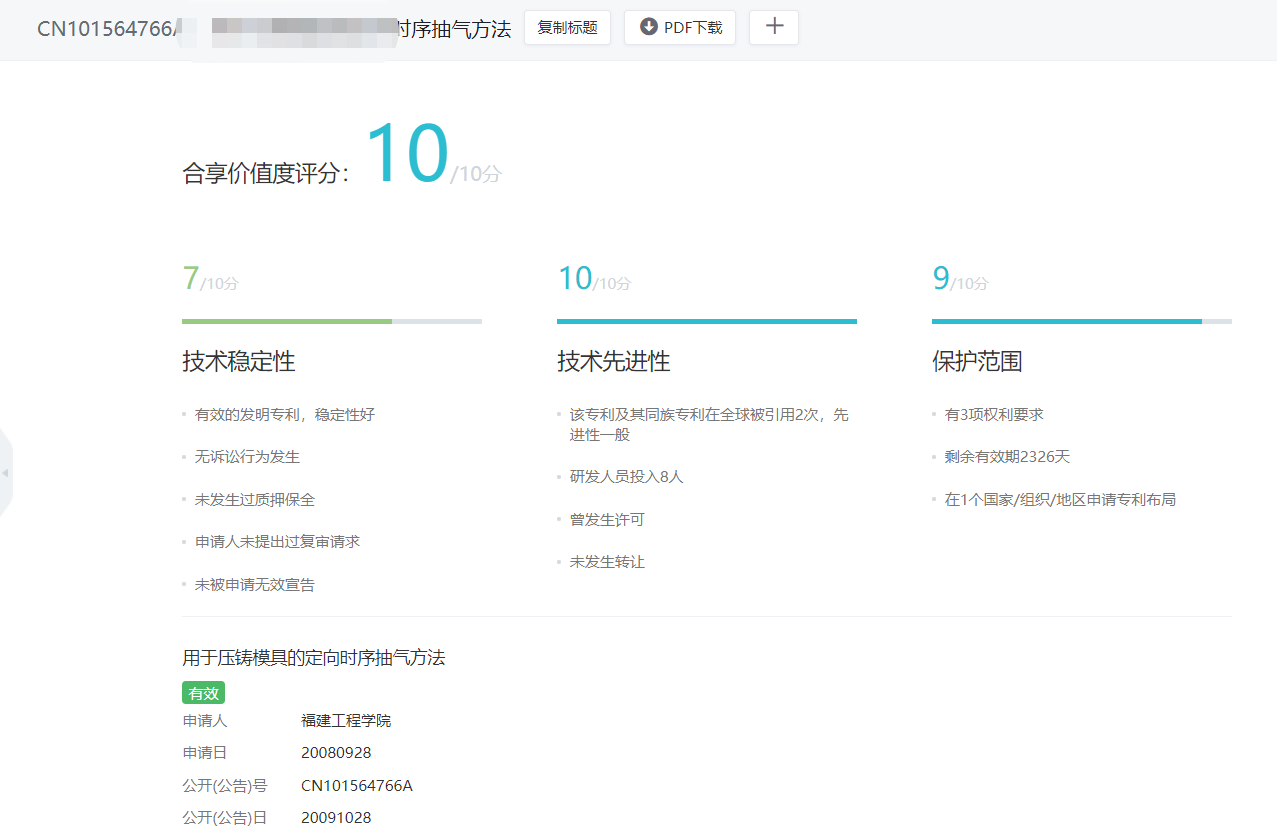 （其他略）授权发明专利价值度信息（按价值度排序，价值度8分以上专利，部分筛选）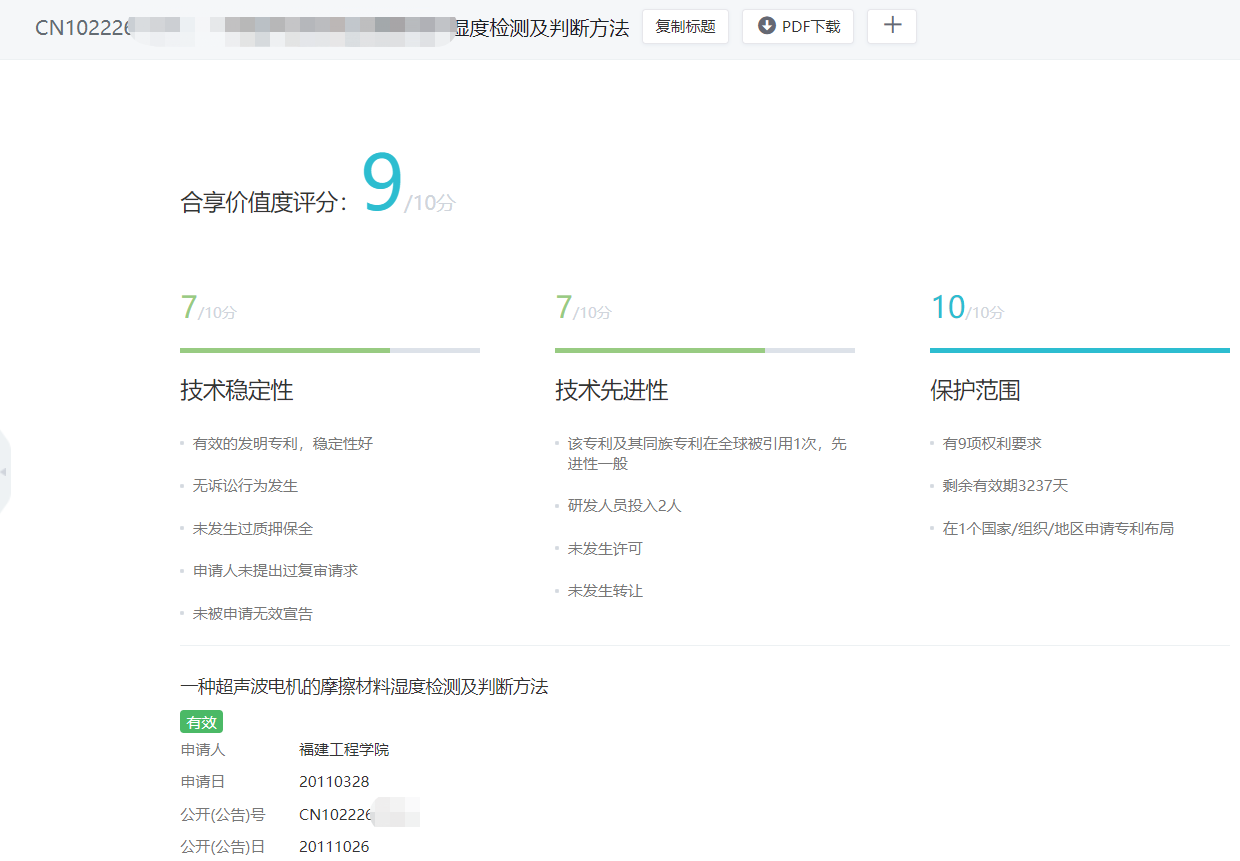 （其他略）专利申请与专利授权信息附件列表（Excel表格，全部专利）序号标题合享价值度公开（公告）号公开（公告）日申请号申请日申请人发明人公开国别1发明名称9公开号2019/9/17申请号2017/6/20Fujian University of Technology发明人1; 发明人2; 发明人90……US2发明名称9公开号2018/11/6申请号2016/12/6Fujian University of Technology发明人1; 发明人2; 发明人91……US3发明名称9公开号2018/6/29申请号2015/8/26福建理工大学发明人1; 发明人2; 发明人3……CN4发明名称9公开号2018/1/5申请号2015/5/14福建理工大学发明人1; 发明人2; 发明人4……CN5发明名称9公开号2017/12/12申请号2014/11/13福建理工大学发明人1; 发明人2; 发明人5……CN6发明名称9公开号2017/10/20申请号2015/4/30福建理工大学发明人1; 发明人2; 发明人6……CN7发明名称9公开号2017/9/29申请号2015/12/30福建理工大学发明人1; 发明人2; 发明人7……CN8发明名称9公开号2017/7/18申请号2014/4/17福建理工大学发明人1; 发明人2; 发明人8……CN9发明名称9公开号2017/7/18申请号2013/12/4Fujian University of Technology发明人1; 发明人2; 发明人92……US10发明名称9公开号2017/6/20申请号2013/11/26Fujian University of Technology发明人1; 发明人2; 发明人93……US11发明名称9公开号2017/6/13申请号2013/12/13福建理工大学发明人1; 发明人2; 发明人9……CN12发明名称9公开号2017/5/10申请号2013/12/11福建理工大学发明人1; 发明人2; 发明人10……CN13发明名称9公开号2017/3/15申请号2016/10/14福建理工大学发明人1; 发明人2; 发明人11……CN14发明名称9公开号2017/2/22申请号2014/6/13福建理工大学发明人1; 发明人2; 发明人12……CN15发明名称9公开号2017/2/15申请号2013/12/24福建理工大学发明人1; 发明人2; 发明人13……CN16发明名称9公开号2017/2/15申请号2014/6/24福建理工大学发明人1; 发明人2; 发明人14……CN17发明名称9公开号2017/1/17申请号2013/9/13Fujian University of Technology发明人1; 发明人2; 发明人94……US18发明名称9公开号2017/1/11申请号2014/11/11福建理工大学发明人1; 发明人2; 发明人15……CN19发明名称9公开号2016/12/7申请号2013/9/25福建理工大学发明人1; 发明人2; 发明人16……CN20发明名称9公开号2016/8/17申请号2013/9/25福建理工大学发明人1; 发明人2; 发明人17……CN21发明名称9公开号2016/8/3申请号2012/10/16福建理工大学发明人1; 发明人2; 发明人18……CN22发明名称9公开号2016/7/12申请号2013/9/13Fujian University of Technology发明人1; 发明人2; 发明人95……US23发明名称9公开号2016/7/6申请号2014/4/17福建理工大学发明人1; 发明人2; 发明人19……CN24发明名称9公开号2016/6/15申请号2012/10/19福建理工大学发明人1; 发明人2; 发明人20……CN25发明名称9公开号2016/5/11申请号2013/9/26福建理工大学发明人1; 发明人2; 发明人21……CN26发明名称9公开号2016/5/5申请号2013/11/26Fujian University of Technology发明人1; 发明人2; 发明人96……US27发明名称9公开号2016/1/20申请号2013/4/19福建理工大学发明人1; 发明人2; 发明人22……CN28发明名称9公开号2015/11/18申请号2015/8/26福建理工大学发明人1; 发明人2; 发明人23……CN29发明名称9公开号2015/10/28申请号2013/4/19福建理工大学发明人1; 发明人2; 发明人24……CN52发明名称8公开号2019/5/31申请号2016/10/14福建理工大学发明人1; 发明人2; 发明人47……CN53发明名称8公开号2019/5/21申请号2016/11/7福建理工大学发明人1; 发明人2; 发明人48……CN54发明名称8公开号2019/1/11申请号2016/10/18福建理工大学发明人1; 发明人2; 发明人49……CN55发明名称8公开号2018/8/28申请号2016/11/3Fujian University of Technology发明人1; 发明人2; 发明人97……US56发明名称8公开号2018/6/14申请号2017/6/20Fujian University of Technology发明人1; 发明人2; 发明人98……US57发明名称8公开号2017/6/13申请号2014/8/18福建理工大学发明人1; 发明人2; 发明人50……CN58发明名称8公开号2017/3/23申请号2016/12/6Fujian University of Technology发明人1; 发明人2; 发明人99……US59发明名称8公开号2017/2/23申请号2016/11/3Fujian University of Technology发明人1; 发明人2; 发明人100……US60发明名称8公开号2017/2/22申请号2016/10/18福建理工大学发明人1; 发明人2; 发明人51……CN61发明名称8公开号2016/8/17申请号2013/10/11福建理工大学发明人1; 发明人2; 发明人52……CN62发明名称8公开号2016/7/14申请号2013/9/13Fujian University of Technology发明人1; 发明人2; 发明人101……US63发明名称8公开号2016/6/30申请号2013/12/4Fujian University of Technology发明人1; 发明人2; 发明人102……US64发明名称8公开号2016/6/29申请号2013/9/17福建理工大学发明人1; 发明人2; 发明人53……CN65发明名称8公开号2015/12/17申请号2013/9/13Fujian University of Technology发明人1; 发明人2; 发明人103……US76发明名称6公开号2019/7/30申请号2017/9/22Fujian University of Technology发明人1; 发明人2; 发明人104……US77发明名称6公开号2019/7/19申请号2019/4/1福建理工大学发明人1; 发明人2; 发明人64……CN78发明名称6公开号2019/4/19申请号2018/11/15福建理工大学发明人1; 发明人2; 发明人65……CN79发明名称6公开号2019/3/29申请号2018/10/19福建理工大学发明人1; 发明人2; 发明人66……CN80发明名称6公开号2019/2/15申请号2018/8/1福建理工大学发明人1; 发明人2; 发明人67……CN81发明名称6公开号2019/1/31申请号2017/9/22Fujian University of Technology发明人1; 发明人2; 发明人105……US82发明名称6公开号2019/1/18申请号2018/7/26福建理工大学发明人1; 发明人2; 发明人68……CN83发明名称6公开号2018/4/20申请号2017/11/13福建理工大学发明人1; 发明人2; 发明人69……CN84发明名称6公开号2018/1/19申请号2017/7/25福建理工大学发明人1; 发明人2; 发明人70……CN85发明名称6公开号2017/12/22申请号2017/8/31福建理工大学发明人1; 发明人2; 发明人71……CN86发明名称6公开号2017/8/15申请号2017/3/27福建理工大学发明人1; 发明人2; 发明人72……CN87发明名称5公开号2019/9/27申请号2019/5/6福建理工大学发明人1; 发明人2; 发明人73……CN88发明名称5公开号2019/8/2申请号2019/3/21福建理工大学发明人1; 发明人2; 发明人74……CN89发明名称5公开号2019/6/11申请号2019/1/30福建理工大学发明人1; 发明人2; 发明人75……CN90………………………………………………